Уважаемые родители и дети!Рисуем мелками на асфальте с пользой: развивающие игры для всех.Рисование мелками на асфальте – отличный способ позабавиться с пользой. Придумать интересные, познавательные игры вам поможет наша коллекция идей. 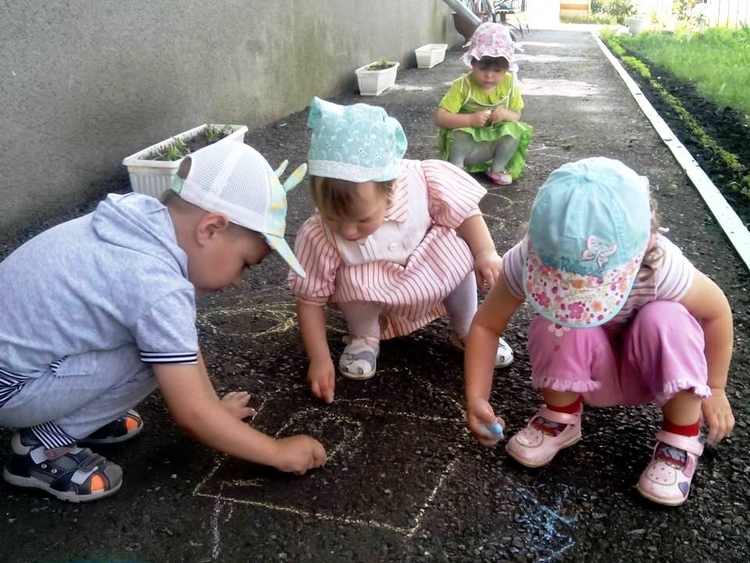 Рекомендуем запастись влажными салфетками и порцией хорошего настроения! Не забудьте про соответствующую экипировку для себя и ребенка (будьте готовы к испачканной одежде, отсутствую каблуков и перепачканным мордашкам) – отсидеться на скамейке на этой прогулке явно не удастся.1. Нарисуй теньЦель игры: обрисовать чужую тень. Можно сделать несколько «замеров» с одного и того же предмета/человека в одном и том же месте, но в разное время суток.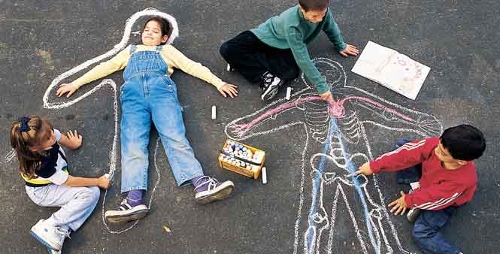 Этот опыт наглядно продемонстрирует, как меняется тень в зависимости от времени суток и положения солнца.2. Обведи по трафаретуЦель игры: обвести букву, цифру, любой предмет, вырезанный из плотного картона. Дополнительно, можно попросить малыша закрасить изображение, стараясь не выходить за контур.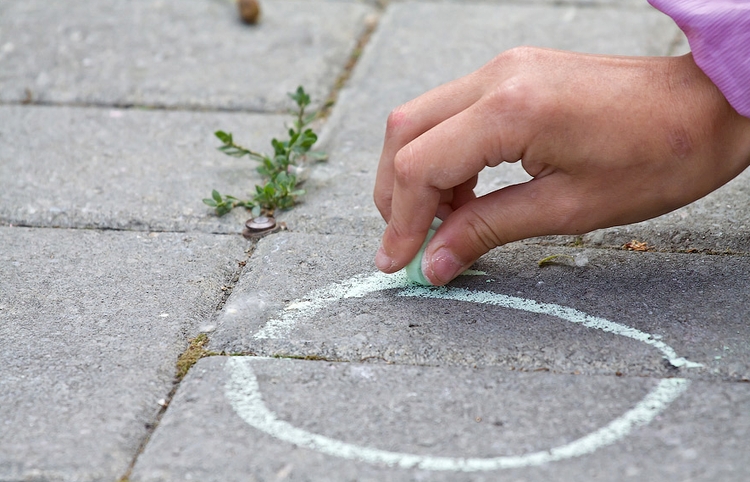 Игра тренирует моторику и воображение.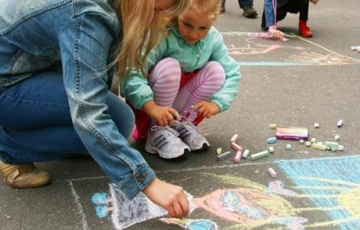 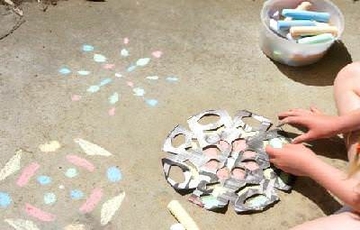 3. Обведи по точкамЦель игры: обвести букву, цифру, любой предмет по точкам. Можно не сообщать малышу, что именно вы изобразили точками, а предложить ему самому догадаться. Изображение выбирать простое, знакомое, учитывать возраст ребенка.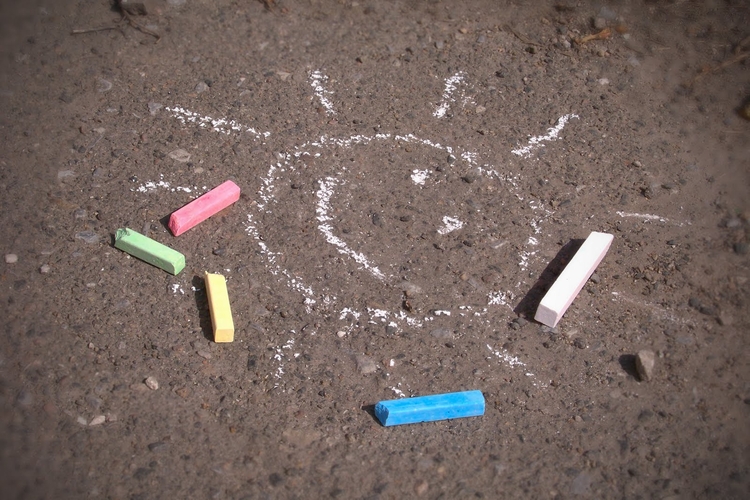 Игра тренирует моторику и воображение.4. ДорисуйЦель игры: превратить геометрические фигуры (для самых маленьких их рисует взрослый) в животных, предметы. Например, круг – апельсин, мячик, рыба – еж, чья-то голова и др.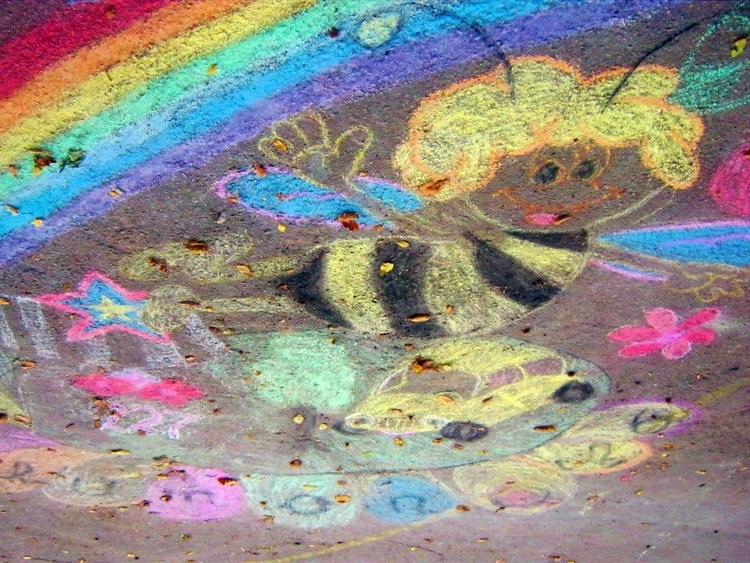 Игра тренирует моторику и воображение.5. Назови буквуЦель игры: назвать букву/цифру/геометрическую фигуру. Взрослый рисует на асфальте большие букву/цифры/геометрические фигуры, а ребенок ходит по их очертаниям и называет, что изображено.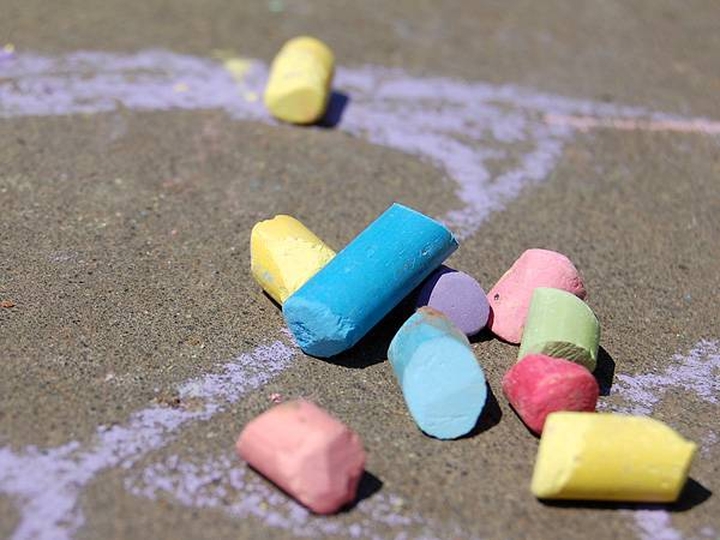 Игра тренирует память и воображение, пространственное мышление.6. Рисуем картуЦель игры: нарисовать карту своей комнату/квартала/детского сада или школы.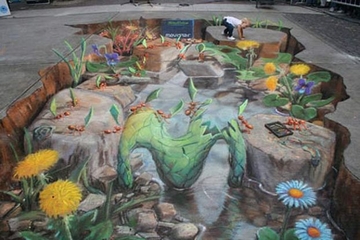 Игра тренирует моторику, память, развивает пространственное ориентирование.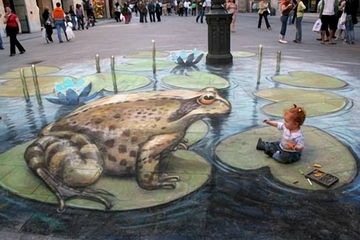 7. Пишем «приветы»Цель игры: написать что-то, передать сообщение другу/соседу. Например, перед входом в подъезд можно написать «Добро пожаловать в подъезд №5!» или «Поздравляю с Днем рождения».Игра тренирует моторику, орфографическую зоркость (писать нужно без ошибок!), воспитывает доброжелательность.8. ЛабиринтыЦель игры: нарисовать дорожки, лабиринты, по которым можно ходить, ездить на самокате, велосипеде. Можно делать остановки в специально обозначенных местах.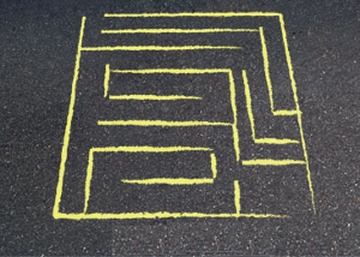 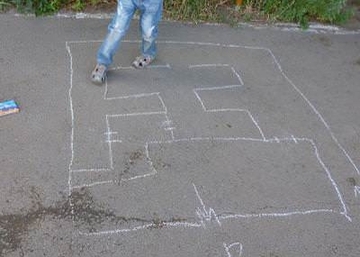 Игра тренирует моторику, воображение, координацию, пространственное ориентирование.9. Дартс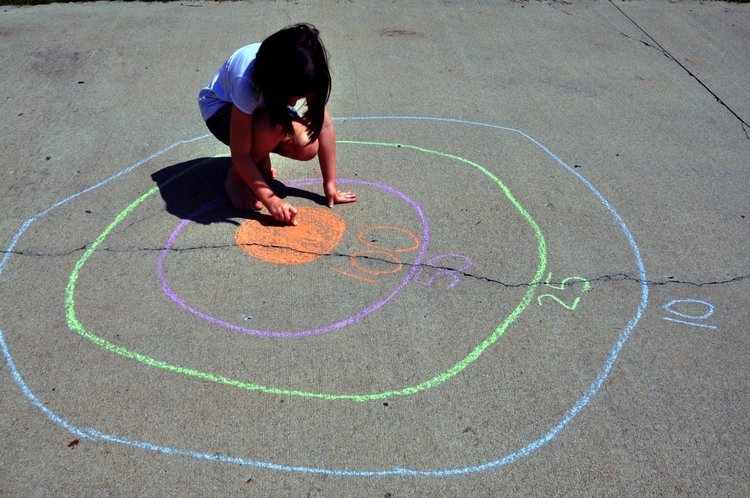 Цель игры: используя мочалки для посуды, камешки, пробки попасть в обозначенный сектор.Игра тренирует моторику, меткость.10. Модное дефиле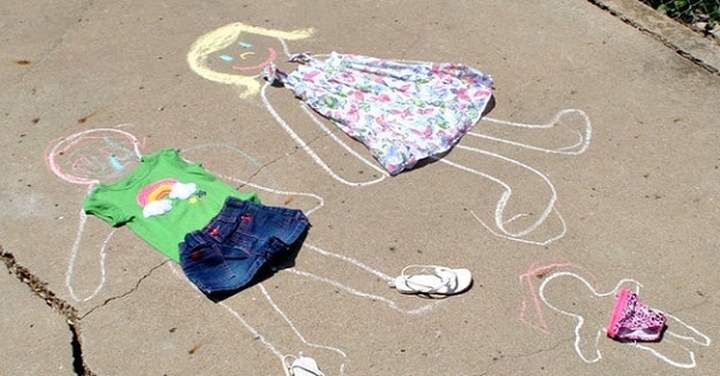 Цель игры: используя одежду (ту, которую не жалко испачкать) нарядить нарисованных на асфальте модников (родители могут помочь малышам нарисовать силуэты детей). В принципе, можно даже обрисовать фигуры самих модельеров, только для этого им нужно лечь на асфальт.Игра тренирует воображение.11. Подарок для буквыЦель игры: взрослый рисует мелом на асфальте букву, а ребенок дорисовывает подарок — предмет, который начинается с этой буквы.Игра тренирует воображение, способствует запоминанию алфавита.Игры для компании «мелковых» художников1. Один ребенок рисует несколько животных или предметов на асфальте, а другой должен придумать историю про каждый предмет в отдельности. В эту игру может играть любое количество игроков, истории можно рассказывать по очереди.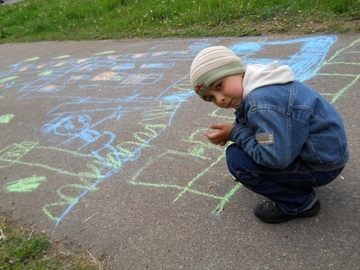 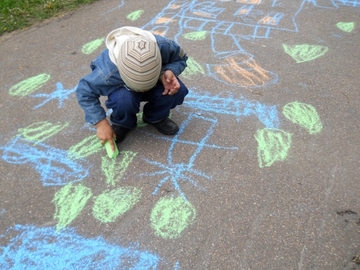 2. Можно придумать заранее какую-нибудь тему и предложить детям нарисовать рисунки соответствующие ей. В этой игре могут быть победители, но лучше заранее позаботиться о мелких подарках для всех.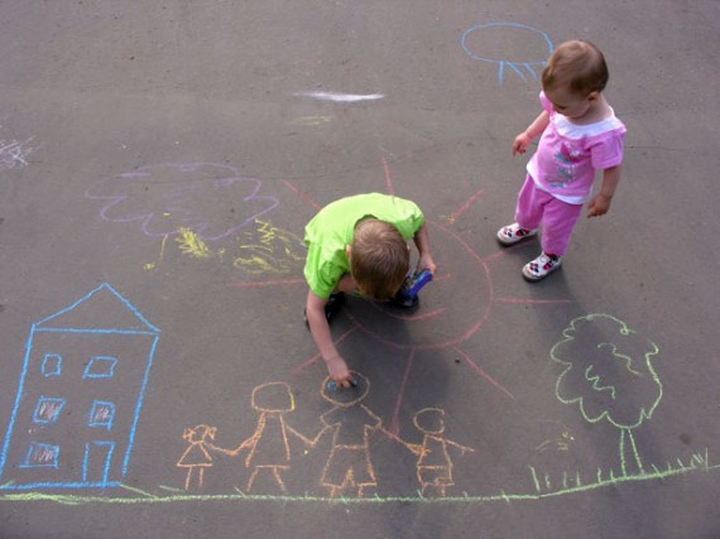 3. Совместными усилиями нарисовать мелом комикс, иллюстрацию к любимой сказке или картину.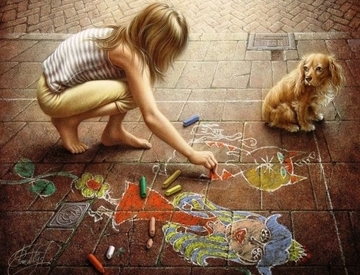 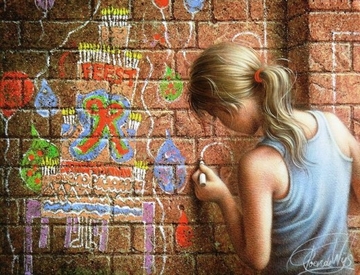 4. Если есть возможность, то украсить рисунками скучный бетонный забор возле дома, стену заброшенного гаража или даже стволы деревьев.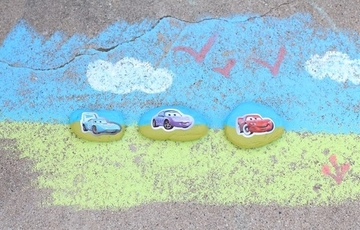 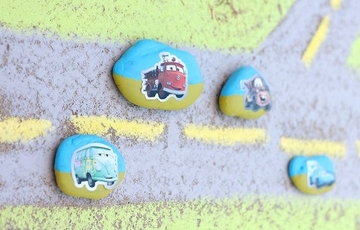 5. На камнях нарисовать машинки, а на асфальтированной дорожке трассу для них. Чей автомобиль быстрее достигнет финиша?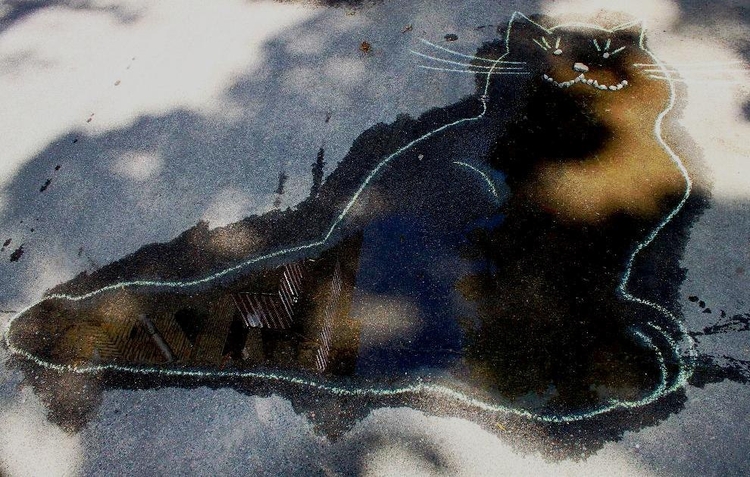 6. Обвести лужу и придумать на кого она похожа, дорисовав недостающие детали. Каждый художник выбирает себе свою лужу или по очереди добавляет свой элемент к общему изображению.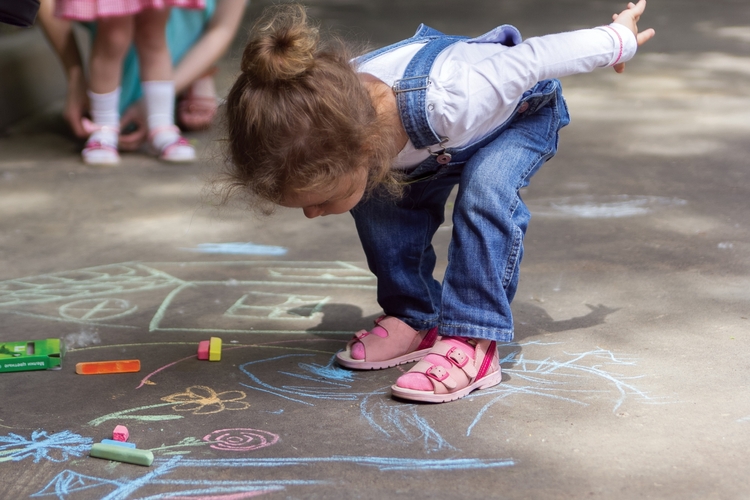 7. Нарисовать на дорожке мелом следы какого-либо животного. Задача игроков — определить, что это здесь наследил и пройти по следам, изображая их «хозяина».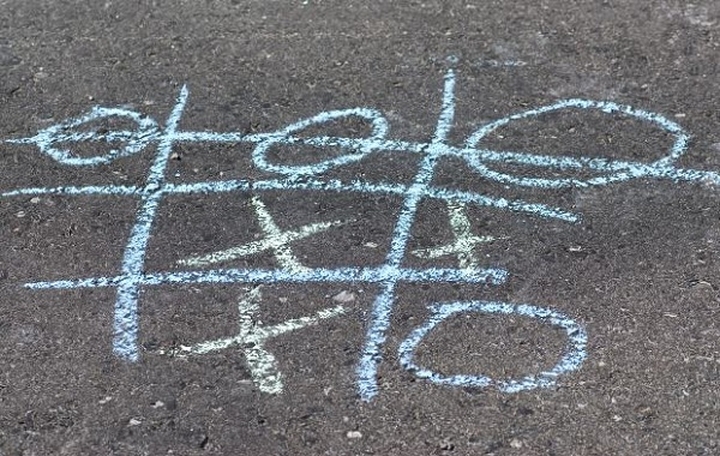 8. Игра в старые добрые крестики-нолики на асфальте — не надоедает и учит логически мыслить, достойно принимать проигрыш и думать на несколько ходов вперед.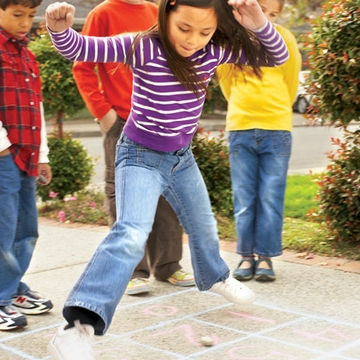 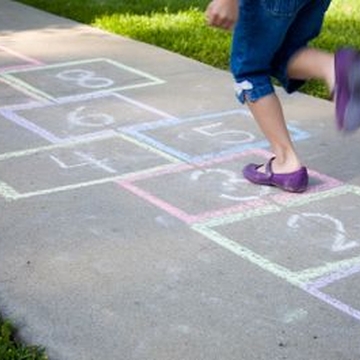 9. Всем знакомые классики. Интерпретации могут быть любыми.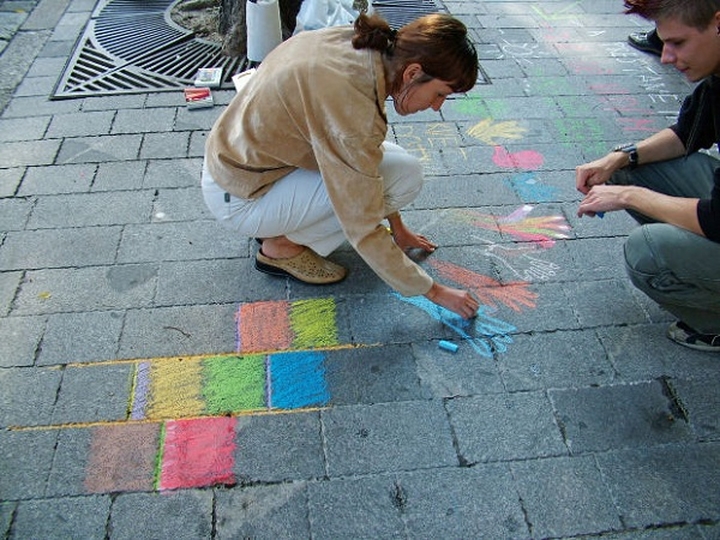 10. Если игроков несколько, то весело делать следующее. Выбирают ведущего, он закрывает глаза. Кто-то из детей обводит мелом на асфальте свою ладошку. Ведущий должен угадать чья рука.Напоследок несколько веселых советов:Часто бывает, что места на асфальте не остается: так много всего нарисовали дети! Можно в первый день что-то не дорисовать, а затем завершать свой «шедевр» в последующие дни.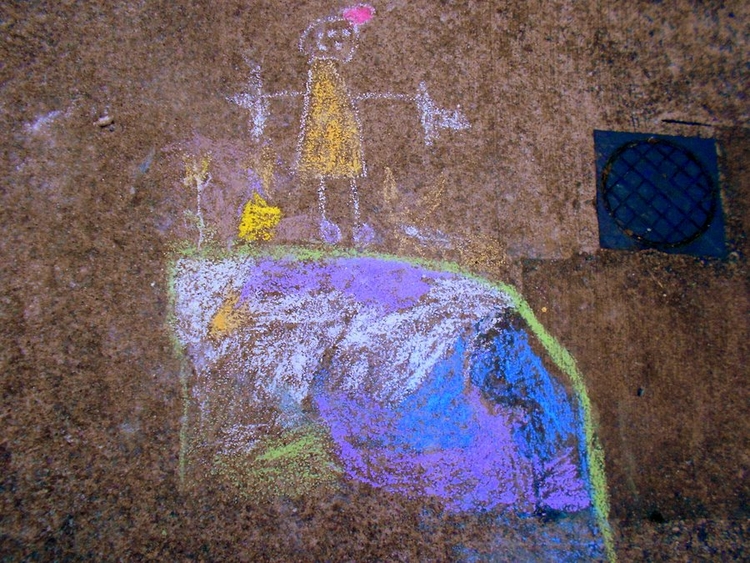 Водяными пистолетами можно смывать рисунки на асфальте, а затем рисовать новые. Детям такая веселая уборка очень понравится!Если вдруг вам станет мало листа бумаги, творческая душа захочет развернуться во… весь асфальт (!) вспомните про цветные мелки и скучно-серые дорожки возле дома. Айда на улицу, пока дождик не испортил наши планы! Пусть асфальт под ногами превратиться в холст, а фантазия не знает границ.С уважением педагог-психологСлышова Н.Ю.